(รูปแบบปก)           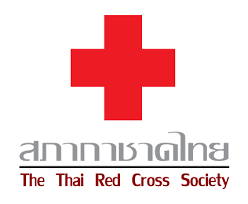 รายงานการวิจัยชื่อโครงการวิจัยภาษาไทย ชื่อโครงการวิจัยภาษาอังกฤษ คณะผู้วิจัย หัวหน้าโครงการ (ชื่อโครงการวิจัยระบุคำนำหน้า :  ตำแหน่งทางวิชาการ ยศ ราชทินนาม)   หน่วยงานผู้ร่วมวิจัย 1.  ชื่อผู้ร่วมวิจัยคนที่ 12.  ชื่อผู้ร่วมวิจัยคนที่  23.  ชื่อผู้ร่วมวิจัยคนที่  3ได้รับทุนอุดหนุนการวิจัยจากสภากาชาดไทย   ปีงบประมาณ  (ที่ได้รับเงินอุดหนุนฯ) เดือน/ปี ที่จัดทำรายงานการวิจัยฉบับสมบูรณ์  สารบัญ        หน้าบทคัดย่อภาษาไทย..................................................................................................................................    กบทคัดย่อภาษาอังกฤษ.............................................................................................................................    ขคำนำ.......................................................................................................................................................     คกิตติกรรมประกาศ..................................................................................................................................     งสารบัญ....................................................................................................................................................     จสารบัญตาราง...........................................................................................................................................    ฉสารบัญภาพ............................................................................................................................................     ชบทที่ 1 	บทนำ........................................................................................................................................... 	1	        1.1 ความเป็นมาและความสำคัญของปัญหา              	          1.2 วัตถุประสงค์ของการวิจัย    	          1.3 ประโยชน์ที่คาดว่าจะได้รับ                    1.4 ขอบเขตของการวิจัย           1.5 นิยามศัพท์บทที่  2	วรรณกรรมและงานวิจัยที่เกี่ยวข้อง (พร้อมด้วยระบบอ้างอิงที่ถูกต้อง)............................................		2.1 ทฤษฎีที่สัมพันธ์กับเรื่องที่วิจัย.....................................................................................................		2.2 แนวคิดที่สัมพันธ์กับเรื่องที่วิจัย....................................................................................................		2.3 งานวิจัยที่สัมพันธ์กับเรื่องที่วิจัย...................................................................................................บทที่ 3  วิธีดำเนินการวิจัย3.1 ประชากร..................................................................................................................................3.2 กลุ่มตัวอย่างและสุ่มตัวอย่าง......................................................................................................         	          3.3 การเก็บรวบรวมข้อมูล...............................................................................................................                 	          3.4 การวิเคราะห์ข้อมูล (สูตรสถิติใส่ไว้ตรงนี้).....................................................................................       	          3.5 ระยะเวลาการวิจัย.....................................................................................................................บทที่ 4  ผลการวิเคราะห์ข้อมูลและอภิปรายผล		4.1 ผลการวิเคราะห์ข้อมูล.................................................................................................................            4.2 อภิปรายผล...............................................................................................................................        บทที่ 5 	สรุปและข้อเสนอแนะ         	         5.1 สรุปผลการวิจัย....................................................................................................                         5.2 ข้อเสนอแนะ...............................................................................................................   บรรณานุกรม...........................................................................................................................................     ภาคผนวก             	 ภาคผนวก ก (ตัวอย่างเครื่องมือฉบับสมบูรณ์)......................................................................                       ภาคผนวก ข ....................................................................................................................       สารบัญตารางหน้าตารางที่ 1.1 : (ใส่ชื่อตาราง)............................................................................................................ตารางที่ 1.2 : (ใส่ชื่อตาราง)............................................................................................................สารบัญภาพหน้าภาพที่ 1.1 : (ใส่ชื่อภาพ).................................................................................................................ภาพที่ 1.2 : (ใส่ชื่อภาพ).................................................................................................................	(ตัวอย่างบทคัดย่อ)หัวข้อวิจัย	…………………………………………………………………………………			…………………………………………………………………………………ชื่อผู้วิจัย	…………………………………………………………………………………หน่วยงาน	…………………………………………………………………………………ปีงบประมาณ	…………………………….บทคัดย่อ		การวิจัยครั้งนี้มีวัตถุประสงค์เพื่อ……………………………………………………………………………………………………………………………………………………………………………………………………………..............…………………………………………………………………………………………………………………………….............…………………………………………………………………………………………………………………………….............		ผลการวิจัยพบว่า………………………………………………………………………………………………........................…………………………………………………………………………………………………………………………….............……………………………………………………………………………………………………………………………............……………………………………………………………………………………………………………………………............……………………………………………………………………………………………………………………………...........……………………………………………………………………………………………………………………………...........……………………………………………………………………………………………………………………………...........(ตัวอย่างบทและหัวข้อ)บทที่ 1 บทนำ            1.1 ความเป็นมาและความสำคัญของปัญหา            ////////....................................................................................................................................................................            ............................................................................................................................................................................            ............................................................................................................................................................................           1.2 วัตถุประสงค์ของการวิจัย             ////////....................................................................................................................................................................            ............................................................................................................................................................................            ............................................................................................................................................................................           1.3 ประโยชน์ที่คาดว่าจะได้รับ            ////////....................................................................................................................................................................            ............................................................................................................................................................................            ............................................................................................................................................................................           1.4 ขอบเขตของการวิจัย             ////////....................................................................................................................................................................           ............................................................................................................................................................................           ............................................................................................................................................................................           1.5 นิยามศัพท์            ////////....................................................................................................................................................................            ............................................................................................................................................................................            ............................................................................................................................................................................บทที่ 2วรรณกรรมและผลงานวิจัยที่เกี่ยวข้อง////////(กล่าวนำ).............................................................................................................................................................................................................................................................................................................................................................................................................................................................................................................2.1 หัวข้อใหญ่////////................................................................................................................................................................................................................................................................................................................................................2.1.1//หัวข้อย่อย///////.................................................................................................................................................................................................................................................................................................................................		2.1.2// หัวข้อย่อย///////.................................................................................................................................................................................................................................................................................................................................2.2 หัวข้อใหญ่////////................................................................................................................................................................................................................................................................................................................................................2.2.1//หัวข้อย่อย///////.................................................................................................................................................................................................................................................................................................................................		2.2.2// หัวข้อย่อย///////.................................................................................................................................................................................................................................................................................................................................บทที่  3วิธีดำเนินการวิจัย////////(กล่าวนำ)...............................................................................................................................................................................................................................................................................................................................3.1 ประชากร////////....................................................................................................................................................................3.2 กลุ่มตัวอย่างและสุ่มตัวอย่าง ////////................................................................................................................................................................................................................................................................................................................................................3.3 การเก็บรวบรวมข้อมูล////////................................................................................................................................................................................................................................................................................................................................................3.4 การวิเคราะห์ข้อมูล////////................................................................................................................................................................................................................................................................................................................................................3.5 ระยะเวลาการวิจัย  ////////....................................................................................................................................................................บทที่ 4ผลการวิจัยและอภิปรายผล////////(กล่าวนำ)............................................................................................................................................................................................................................................................................................................................................................................................................................................................................................................4.1 ผลการวิจัย////////................................................................................................................................................................................................................................................................................................................................................4.1.1//หัวข้อย่อย///////.................................................................................................................................................................................................................................................................................................................................		4.1.2// หัวข้อย่อย///////.................................................................................................................................................................................................................................................................................................................................4.2 อภิปรายผล////////................................................................................................................................................................................................................................................................................................................................................4.2.1//หัวข้อย่อย///////.................................................................................................................................................................................................................................................................................................................................		4.2.2// หัวข้อย่อย///////.................................................................................................................................................................................................................................................................................................................................บทที่ 5สรุปผลการวิจัยและข้อเสนอแนะ////////การวิจัยครั้งนี้มีวัตถุประสงค์เพื่อ (เขียนสรุปเป็นความเรียงเกี่ยวกับวัตถุประสงค์  ประชากรและ กลุ่มตัวอย่าง       และวิธีดำเนินการวิจัย)................................................................................................................................................................................................................................................................................................................................................................................................................................................................................................................................................................................................................................................................................5.1 สรุปผลการวิจัย////////......................................................................................................................................................................................................................................................................................................................................................................................................................................................................................................................................................................................................................................................................................................................................................................................................................................................................................................................................................................................................................5.2 ข้อเสนอแนะ////////.....................................................................................................................................................................................................................................................................................................................................................................................................................................................................................................................................................................................................................................................................................................................................................................................................................................................................................................................................................................................................................(ตัวอย่างการเขียนบรรณานุกรม)1.  หนังสือ :  ผู้แต่ง.  (ปีที่พิมพ์).  ชื่อหนังสือ.  เล่มที่ (ถ้ามี).  ครั้งที่พิมพ์(ถ้ามี).  ชื่อชุดหนังสือและลำดับที่(ถ้ามี). สำนักพิมพ์ : สถานที่พิมพ์.      	 ตัวอย่างเช่น   ผู้แต่งคนเดียว : ไพศาล  เหล่าสุวรรณ.  (2535).  หลักพันธุ์ศาสตร์.  บริษัทการพิมพ์ไทยวัฒนาพานิช : กรุงเทพมหานคร. ผู้แต่ง 2 คน : สรรใจ  แสงวิเชียร  และวิมลพรรณ  ปิตธวัชชัย.  (2517).  กรณีสวรรคต 9 มิถุนายน 2489.  กรุงสยามการพิมพ์ : พระนคร. ผู้แต่ง 3 คน : เรืองอุไร  กุศลาสัย   จำลอง  สดเอี่ยม และประจักษ์  ประภาพิทยากร.  (2510).  ภาษาไทยชุดครู ป.ม.โรงพิมพ์ไพศาลวิทยา : พระนคร. ผู้แต่งมากกว่า 3 คน :สังวร  ปัญญาดิลก และคณะ.  (2522).  การบัญชี 1-2.  ไทยวัฒนาพานิช : กรุงเทพมหานคร. ผู้แต่งที่มีราชทินนามฐานันดรศักดิ์ หรือสมณศักดิ์:ชลธารพฤฒิไกร, หลวง.  (2499).  การปกครองคืออะไร.  สภาวัฒนธรรมแห่งชาติ : พระนคร. ผู้แต่งที่เป็นสถาบัน :คณะกรรมการวิจัยแห่งชาติ, สำนักงาน.  ศูนย์ข้อสนเทศการวิจัย.  (2540).  ทำเนียบนักวิจัยแห่งชาติ ปี 2539.  กรุงเทพมหานคร2.  บทความในหนังสือ :ผู้เขียนบทความ.  (ปีที่พิมพ์).  ชื่อบทความ.  ในชื่อบรรณาธิการหรือผู้รวบรวม.  ชื่อหนังสือ.  เลขหน้า.สำนักพิมพ์:สถานที่พิมพ์.  ตัวอย่าง ปรีชา  เปี่ยมพงศ์สานต์.  (2537).  การสร้างองค์ความรู้เพื่อการพัฒนาประเทศไทยด้านเศรษฐกิจและสิ่งแวดล้อม.  ใน วิจารณ์  พานิช,   บทบาทของการวิจัย : การท้าทายของทศวรรษใหม่.  หน้า 23-116.  สำนักงานกองทุนสนับสนุนการวิจัย : กรุงเทพมหานคร.3.  บทความในวารสาร  	ผู้เขียนบทความ.  (ปีที่พิมพ์).  ชื่อเรื่อง.  ชื่อวารสาร.   ปีของวารสาร.  เล่มที่.  ฉบับที่.  เลขหน้า.   ตัวอย่าง ปริทรรศน์  พันธุ์บรรยงค์.   แบบแผนแห่งความสำเร็จการบริหารงานแบบญี่ปุ่นในโรงงานอุตสาหกรรมของอังกฤษ.  วารสารสมาคมอุตสาหกรรมผลิตภัณฑ์คอนกรีตไทย.  ปีที่ 2.  ฉบับที่ 3.  หน้า15.4.  วิทยานิพนธ์ผู้เขียนวิทยานิพนธ์.  ปีที่พิมพ์.  ชื่อวิทยานิพนธ์.  ระดับวิทยานิพนธ์.  ชื่อสาขาวิชาหรือภาควิชา คณะ  มหาวิทยาลัย. ตัวอย่าง ณัฐวุฒิ  จินากูล.  2537.  โครงสร้างอำนาจและระบบอุปถัมภ์ในชนบทไทย  : กรณีศึกษาบ้านตา อำเภอบางบาน จังหวัดพระนครศรีอยุธยา.  วิทยานิพนธ์ปริญญาโท.  ภาควิชาสังคมวิทยาและมานุษยวิทยา คณะรัฐศาสตร์ จุฬาลงกรณ์มหาวิทยาลัย.5.  จดหมายข่าวผู้แต่ง.  (ปีของจดหมายข่าว).  ชื่อเรื่อง.  ชื่อจดหมายข่าว.  หมายเลขฉบับ.  หน้าจดหมายข่าว.ตัวอย่าง ชิงชัย  ชาญเจนลักษณ์.  (2540).  บทบาทของงานวิจัยในภาคธุรกิจเอกชน.  ประชาคมวิจัย.  ฉบับที่ 11.หน้า 23-24.6.  อ้างอิงถึงเอกสารอื่นชื่อผู้แต่ง.  ปีที่พิมพ์.  ชื่อหนังสือ.  สำนักพิมพ์.  สถานที่พิมพ์.  อ้างใน (ระบุชื่อผู้แต่งที่อ้างถึง.  ชื่อหนังสือที่อ้างอิง).  สำนักพิมพ์ที่อ้างอิงถึง.  สถานที่พิมพ์ที่อ้างอิง,  ปีพิมพ์ที่อ้างอิง.  ตัวอย่าง จันทร์ฉาย  ภัคอธิคม.  2540.  วารสารวิจัย.  บริษัท แซท โฟร์ พริ้นติ้ง จำกัด.  กรุงเทพฯ.  อ้างใน นิยะดาเหล่าสุนทร.  การฟื้นฟูอักษรศาสตร์ในรัฐกาลพระบาทสมเด็จพระพุทธยอดฟ้าจุฬาโลก.  เลี่ยงเชียง.กรุงเทพมหานคร, มปพ.7. โสตทัศนวัสดุ 		 ชื่อผู้จัดทำ.  ปีที่เผยแพร่.  ชื่อเรื่อง.  (ระบุประเภทของโสตทัศนวัสดุด้วย).  สถานที่ผลิต :  หน่วยงานที่เผยแพร่.      		 ตัวอย่าง สำนักวิจัยและบริการวิชาการ.  2546.  วิดีโอ การบรรยายพิเศษทางวิชาการเรื่อง “การฝึกอบรม  การจัดทำข้อเสนอการวิจัยทางการศึกษาในภาคตะวันออกเฉียงเหนือ”.   นครราชสีมา : ฝ่ายส่งเสริมและเผยแพร่การวิจัย สถาบันราชภัฏนครราชสีมา.สารสนเทศจากสื่ออิเล็กทรอนิกส์ คล้ายกับการอ้างอิงจากเอกสารทั่วไป แต่เพิ่มวงเล็บประเภทของสื่อ และระบุแหล่งที่จะสืบค้นได้ในตอนท้าย เช่น  		11.1 บทความจากสื่ออิเล็กทรอนิกส์ผู้แต่ง,  ปีที่จัดทำ.  ชื่อหัวเรื่องย่อย.  ชื่อโปรแกรมหรือชื่อเรื่อง (ประเภทของสื่อ).  ที่มาระบุแหล่งสืบค้นหรือ address   		  ตัวอย่าง        		   Deel, 1992. Main sources for the text of  treaties. In ,  of Law Library,  Revision of treaties guide.  (Online).Available e- mail:law-lib% Liberty.uc.edu11.2 เครือข่าย World Wide Web      	             ตัวอย่าง Smith, Ann. 1996, April.  How to cite electronic documents.  (Online).  Available URL:http://inst.                               Augie.Edu/-asmith/               